08.04.2020r. zajęcia zdalne oddział przedszkolny 0a i 0bZajęcia zdalneOdział przedszkolny 0a i 0bŚroda 08.04.2020r. zajęcia nr 11Temat: Gipsowe pisanki.Na dzisiejszych zajęciach:Posłucham piosenki  nr 9 ,,Koszyczek dobrych życzeń” https://www.mac.pl/edukacja-przedszkolna/piosenki-olekiada#npbb.Pooglądam zwyczaje i tradycje wielkanocne https://www.youtube.com/watch?v=hWVwbiJw2g8.Wykonam Karty pracy część 3 str.72.Posłucham opowiadania Agaty Widzowskiej ,,Gipsowe pisanki” Książka str. 58 – 61. 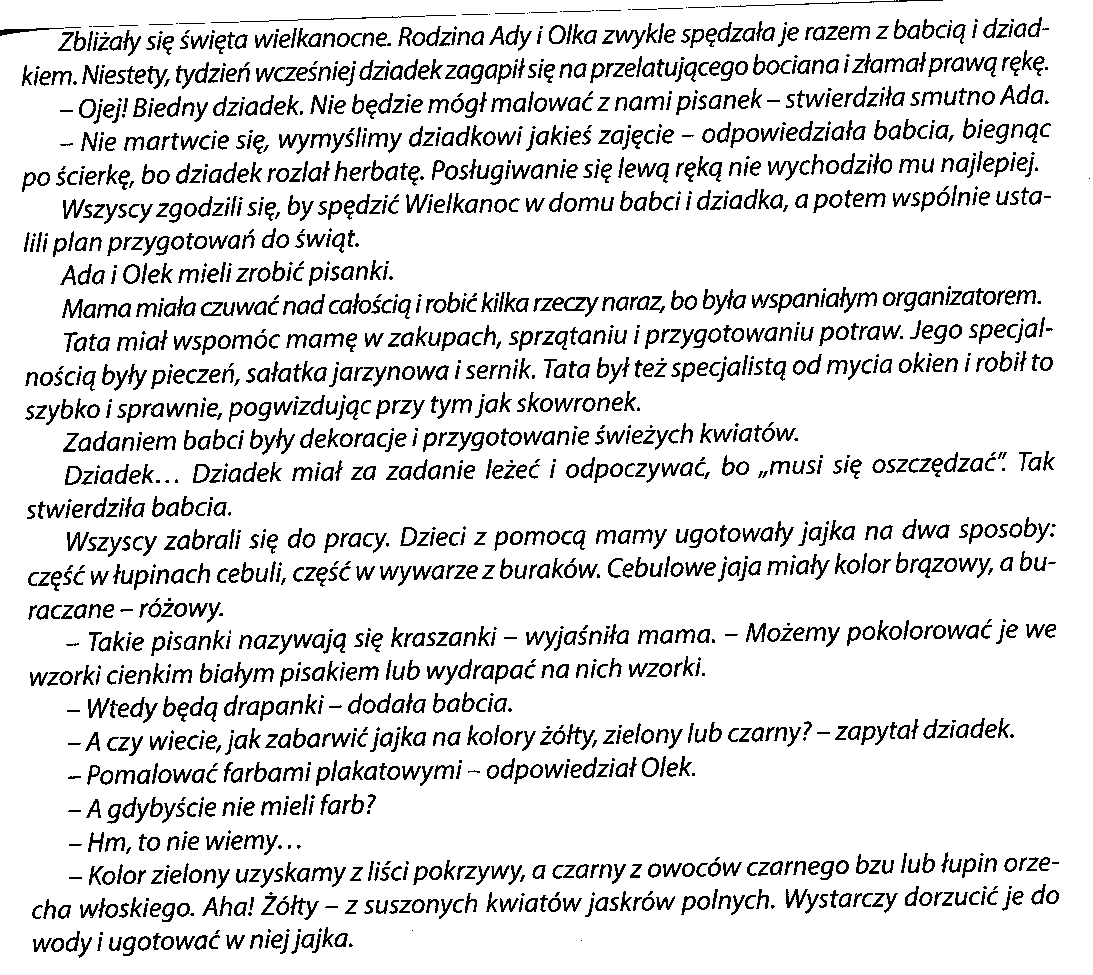 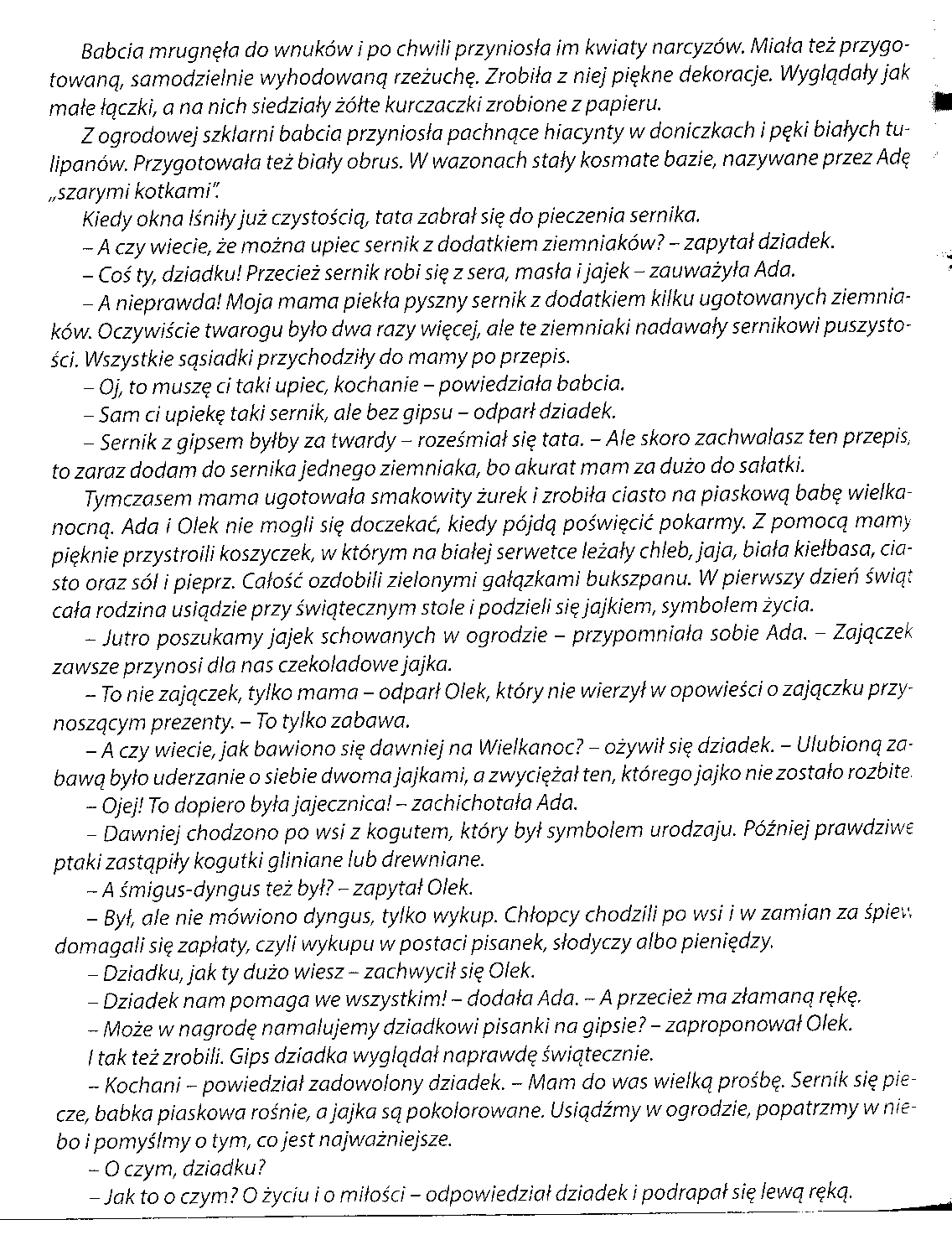 Odpowiem na pytania na temat opowiadania.- Gdzie rodzina Olka i Ady spędziła Wielkanoc?- Co się stało dziadkowi? Dlaczego?- Jakie zadania mieli do wykonania podczas przygotowań do świąt Olek i Ada, rodzice i dziadkowie?- Czym babcia ozdobiła stół?- Jakie rady dawał dziadek? – Czy tata i mam wywiązali się z zadań?- Co według dziadka jest najważniejsze?Poznam literkę „f, F” na podstawie wyrazu –farby. Dzieci sześcioletnie pracują z Kartami pracy „Litery i liczby” część 2 str. 58 - 61. Dzieci pięcioletnie z Kartami pracy – „Przygotowanie do czytania, pisania i liczenia”, strona 66.Poprawię po śladach pisanek i pokoloruję jedną z nich.Powodzenia